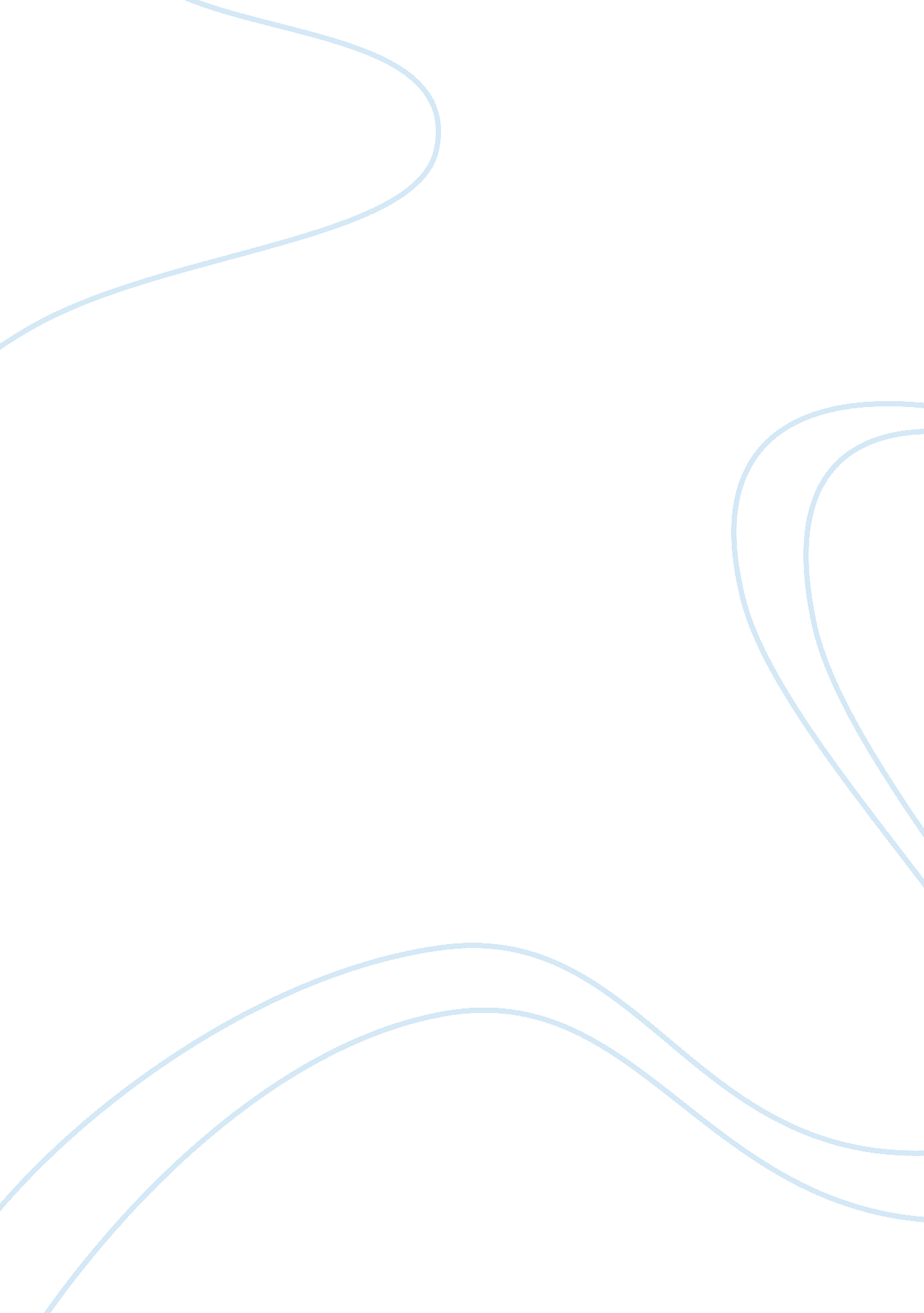 Risk assessment on a drainage connection contract construction essayBusiness, Management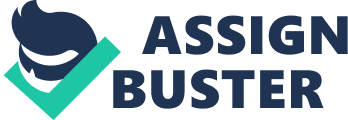 Buried services are of a really high hazard to contractors working around them. Before any work can get down on a site a services hunt is sent out to public-service corporation companies to find the approximative location of wires and pipes. These are normally plotted onto a Base Plan pulling and backed-up with the original information. Once the information is plotted the information is passed on to the contractor so delving can get down. Excavation is commenced utilizing heavy works, like a JCB, to interrupt the surface and take out the bulk of Earth around the services. Once near the services the contractors manus dig down to the exact location. The drawings help the contractors locate possible services on site. For illustration ; a CAT or overseas telegram turning away tool is used around electric overseas telegrams. By bring forthing clearly marked drawings and the usage of turn uping equipment can assist significantly cut down and put on the line to contractors. Injection from burst hydraulic pipe on excavator- Medium HazardExcavation equipment has high force per unit area hydraulic lines running through it. Inside them is liquid which when compressed helps to travel the equipment, similar to the brakes on a auto. New equipment or equipment that is on a regular basis maintained is less likely to do any jobs. Old equipment which is n’t maintained is more likely to breakdown. If a force per unit area line breaks this liquid can spirt out and be potentially unsafe to anyone nearby. The liquid can do sight jobs if it gets into the oculus and is besides rather slippery. To cut down the hazard of hurt to people PPE should be worn around such machinery in instance of leaks or burst pipes. PPE would include baseball mitts and goggles. To cut down dislocations regular care should be carried out and besides a day-to-day ocular review of the vehicle before it is used. This allows equipment to be fixed without doing more harm to it or injury to a contractor. A devastating hurt from collapsed digging – High HazardWorking in diggings is extremely unsafe there are many hazards when unearthing land. The sides of the digging can fall in if they are non braced decently. If on the job exterior, on top of the digging it is possible to fall into the hole doing oppressing hurt to custodies and pess. Scaffolding falling into the digging from a tallness. The best manner to cut down hazards of oppressing from collapsed digging is to work outside of the digging itself. The excavation should take topographic point on top of the digging. The usage of PPE will besides assist cut down any damaged caused by the collapsing of the digging. Steel toe boots to protect the pess, difficult chapeaus to cut down and head harm and baseball mitts, although soft, can assist cut down harm. Fencing can be placed around the site to cut down improper entree and hurt to trespasses. D ) Road traffic accident ensuing with hit – High HazardRoad plants are a common site around our streets. Traffic accidents are a regular happening. Contractors try their best to cut down many hazards by coning the country off and sometimes by shuting the route wholly and puting recreations on paths. The hazards are really high for contractors working in countries that have been coned off. Although route marks are normally put into topographic point several hundred paces from the start of the plant drivers still tend to drive right up to the site before acquiring into the right lane. This frequently consequences in autos holding to interrupt difficult doing drivers behind to make the same. This can take to autos hitting other autos. If a hit ends up come ining the site a vehicle could stop up in the digging giving ruinous effects. The safest manner to cut down hazards would be to deviate all route traffic off from the site. If this is non possible it may be possible to cut down the flow of traffic through a peculiar country. A manner of making this could be to cut down the sum of locations available by go throughing the site and puting these locations on the recreation. Cuts and scrapings from manus digging – Low HazardWhen working in building and on a building site. It is about impossible to eliminate cuts and scrapings. By delving by manus is a necessary portion of the work when unearthing about services. The first portion is done by machinery and when near the services contractors are required to delve by manus. Cuts and scrapings are likely to happen. Abrasions and scrapings can happen from the clash caused by the dirt. PPE is given to contractors to cut down the hazard of cuts and scrapings. Heavy responsibility baseball mitts are provided. This helps with gripping the tools and stops the clash caused by the dirt on the custodies, Steel-toe boots are worn to cut down pes hurts from uneven land and to protect the toes from tools such as spades. The usage of PPE has become compulsory on all edifice sites in the UK as it has proven to cut down the hazard of most types of hurt. Noise from a route saw – Low HazardRoad saws produce a batch of noise and dust. If continued exposure to the noise occurs it can damage hearing in the long term. There are a few ways to cut down the hazard even further of harm caused by noise. First, the user should be have oning PPE. Ear defenders should be worn. This reduces the sum of noise dubnium come ining the ear. This is what amendss the ear variety meats. Second, the proverb can be fitted with noise decrease equipment called a noise baffle. Last, to protect the populace from the noise produced by the proverb, the sawing can be done off from public countries or in an country surrounded by billboards. This deflects the noise back into the saw country. As with the full above one farther manner to cut down a batch of hazard is through preparation. A individual should ever be trained to utilize a peculiar piece of equipment. No 1 should be asked to make a occupation they have no been trained to make. Undertaking 2 P6 Your director has asked you to measure your companies accident describing and entering processs. The information gathered will be used to develop a preparation manual for all employees ‘ entitled “ Company accident coverage process ” and highlight what actions are to be included in this manual. Health and Safety statute law provinces that all employers and employees are required to describe any work related hazard that can do or potentially do a hazard to them or members of the general populace. Any accidents are required by jurisprudence to be reported and recorded in an accident book, saying the nature of the incident, the clip, day of the month and topographic point, intervention given and if the individual who was injured was referred to hospital for farther medical intervention if necessary, or if the individual refused to be treated. Accidents can non be wholly removed from the work topographic point but anticipating suck incidents by making hazard appraisals goes a long manner to maintaining this figure down. Following the study of an accident or state of affairs at that place must be a process implemented to inform the necessary individual in a senior function so that stairss can be taken to forestall any farther injury or to cover with any carelessness claims against the company. In today ‘ s society a work related accident is followed by a claim of some kind against the relevant house, accident coverage and recording can travel a long manner to supporting such accusals, such as carelessness, as day of the months, names and inside informations will be recorded and are available to all those concerned to position. There are many different types of accident or incident that must be reported, the include ; Any hurt, nevertheless minor, to yourself or a co-worker ( including cuts and scrapings ) . An accident affecting a third-party ( non-employees ( the populace ) , site visitants, sub-contractors )Incidents where no 1 has been hurt, but the possible for hurt still existed. Assaults to an employee or third-party on a site. Any major concerns or incidents associating to fire, gas, electricity, leaks, asbestos and spillages or risky substances. Ill-health to an employee due to work. ( Industrial diseases. )During the stamp phases of a undertaking some administrations are required to bring forth a 3 twelvemonth history of the accidents that have been recorded. If the administration keeps its accident coverage up-to-date and in line with ordinances this can assist the company successfully win the contract for a undertaking. Regular update to accident records and maintaining them in line with HSE policies for accident coverage portrays the competency of the administration and its safety consciousness therefore heightening a company ‘ s repute for Health and Safety. It is of import that everyone in the work topographic point understands the accident coverage policy and how to utilize it right. It should be clear and concise. The process is below. Flow charts are a good manner for employees to understand the actions necessary for describing an incident. Management must exert how imperative it is that an accident is reported instantly after it has happened so that the right actions can be taken. If the study is carried out after a considerable clip has passed so certain of import inside informations may be missed out. This can do the individual involved to come to farther injury and besides do future incidents. The above process must be carried out for every incident or accident no affair how minor or terrible the degree of hurt sustained. It must be stressed that the more serious the incident the more elaborate a study must be. Accident coverage signifiers or books will be jointly completed by the injured party and a individual in a supervisory function. Legislation states that the accident probe stage of an incident must get down instantly after the incident has occurred. The personal inside informations of any informants must be recorded every bit shortly as possible after the incident along with any information pertaining to the incident whilst it is still fresh in their head. This enables the powers that be to take or significantly cut down further jobs happening. Once the signifier has been completed it must be sent to the Health and Safety Department. Accident studies by and large contain the same content of inquiries. NameAddressFunctionNature of the IncidentWhat intervention was givenAny referrals to hospitalAn history of how it happened. I have attached a transcript of an accident describing signifier from my work topographic point, including a mapped out process of the coverage policy. Undertaking 3 M3 You have been assigned to the wellness and safety section of your administration to derive farther experience as a trainee H & A ; S officer. Explain how collecting accurate informations and information on accidents contributes to betterments in wellness, safety and public assistance in the workplace. It is imperative to roll up as much elaborate information as possible to enable the Health and Safety section to finish the probe of an incident exhaustively. The H & A ; S section 